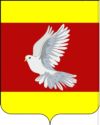 АДМИНИСТРАЦИЯ ГУЛЬКЕВИЧСКОГО ГОРОДСКОГО ПОСЕЛЕНИЯГУЛЬКЕВИЧСКОГО РАЙОНАПОСТАНОВЛЕНИЕот 29.10.2021                                                               № 629город ГулькевичиОб утверждении муниципальной программы «Муниципальная политика и развитие гражданского общества» в Гулькевичском городском поселении Гулькевичского района В соответствии со статьей 179 Бюджетного кодекса Российской Федерации, руководствуясь уставом Гулькевичского городского поселения Гулькевичского района, п о с т а н о в л я ю:	1. Утвердить муниципальную программу «Муниципальная политика и развитие гражданского общества в Гулькевичском городском поселении Гулькевичского района» , согласно приложению  к настоящему постановлению.2.	Признать утратившими силу следующие постановления администрации Гулькевичского городского поселения Гулькевичского района: от 1 ноября  2016 года № 594 «Об утверждении муниципальной программы «Муниципальная политика и развитие гражданского общества в Гулькевичском городском поселении Гулькевичского района»;от 15 июня 2017 года № 365 «О внесении изменений в постановление администрации Гулькевичского городского поселения Гулькевичского района от 1 ноября  2016 года № 594 «Об утверждении муниципальной программы «Муниципальная политика и развитие гражданского общества в Гулькевичском городском поселении Гулькевичского района»;от 11 июля 2017 года № 425 «О внесении изменения в постановление администрации Гулькевичского городского поселения Гулькевичского района от 1 ноября  2016 года № 594 «Об утверждении муниципальной программы «Муниципальная политика и развитие гражданского общества в Гулькевичском городском поселении Гулькевичского района»;от 27 октября 2017 года № 573 «О внесении изменений в постановление администрации Гулькевичского городского поселения Гулькевичского района от 1 ноября  2016 года № 594 «Об утверждении муниципальной программы «Муниципальная политика и развитие гражданского общества в Гулькевичском городском поселении Гулькевичского района»;от 29 декабря 2017 года № 696 «О внесении изменений в    постановление администрации Гулькевичского городского поселения Гулькевичского района от 1 ноября  2016 года № 594 «Об утверждении муниципальной программы «Муниципальная политика и развитие гражданского общества в Гулькевичском городском поселении Гулькевичского района»;от 19 июня 2018 года № 235 «О внесении изменений в постановление администрации Гулькевичского городского поселения Гулькевичского района от 1 ноября  2016 года № 594 «Об утверждении муниципальной программы «Муниципальная политика и развитие гражданского общества в Гулькевичском городском поселении Гулькевичского района»;от 22 октября 2018 года № 436 «О внесении изменений в постановление администрации Гулькевичского городского поселения Гулькевичского района от 1 ноября  2016 года № 594 «Об утверждении муниципальной программы «Муниципальная политика и развитие гражданского общества в Гулькевичском городском поселении Гулькевичского района»;от 19 декабря 2018 года № 524 «О внесении изменений в постановление администрации Гулькевичского городского поселения Гулькевичского района от 1 ноября  2016 года № 594 «Об утверждении муниципальной программы «Муниципальная политика и развитие гражданского общества в Гулькевичском городском поселении Гулькевичского района»;от 14 октября 2019 года № 425 «О внесении изменения в постановление администрации Гулькевичского городского поселения Гулькевичского района от 1 ноября  2016 года № 594 «Об утверждении муниципальной программы «Муниципальная политика и развитие гражданского общества в Гулькевичском городском поселении Гулькевичского района»;от 17 декабря 2019 года № 549 «О внесении изменений в постановление администрации Гулькевичского городского поселения Гулькевичского района от 1 ноября  2016 года № 594 «Об утверждении муниципальной программы «Муниципальная политика и развитие гражданского общества в Гулькевичском городском поселении Гулькевичского района»;от 14 октября 2020 года № 405 «О внесении изменения в постановление администрации Гулькевичского городского поселения Гулькевичского района от 1 ноября  2016 года № 594 «Об утверждении муниципальной программы «Муниципальная политика и развитие гражданского общества в Гулькевичском городском поселении Гулькевичского района»;от 18 июня 2021 года № 367 «О внесении изменения в постановление администрации Гулькевичского городского поселения Гулькевичского района от 1 ноября  2016 года № 594 «Об утверждении муниципальной программы «Муниципальная политика и развитие гражданского общества в Гулькевичском городском поселении Гулькевичского района».3. Контроль за выполнением настоящего постановления оставляю за собой.4. Постановление вступает в силу со дня его подписания, кроме пункта 2 настоящего постановления, вступающего в силу с 1 января 2022 года.Исполняющий обязанностиглавы Гулькевичского городского поселенияГулькевичского района                                                                           А.Г. ВересовМУНИЦИПАЛЬНАЯ ПРОГРАММА «Муниципальная политика и развитие гражданского общества»  в Гулькевичском городском поселении Гулькевичского районаПАСПОРТмуниципальной программы «Муниципальная политика и развитие гражданского общества»  в Гулькевичском городском поселении Гулькевичского районаХарактеристика текущего состояния и основные проблемы в соответствующей сфере реализации муниципальной программы	Муниципальная программа «Муниципальная политика и развитие гражданского общества» в Гулькевичском городском поселении Гулькевичского района (далее – муниципальная программа) предполагает эффективное решение проблем в муниципальном  некоммерческом секторе и направлена на повышение информированности населения о деятельности органа местного самоуправления Гулькевичского городского поселения Гулькевичского района. 	Современная муниципальная и региональная политика и федеративные отношения основываются на положениях Конституции Российской Федерации, федерального законодательства, законодательства субъектов Российской Федерации и осуществляются федеральными органами государственной власти, а также органами государственной власти субъектов Российской Федерации. Активное участие в достижении результатов региональной и муниципальной политики принимают органы местного самоуправления, институты гражданского общества, граждане Российской Федерации. 	С января 2006 года администрация Гулькевичского городского поселения Гулькевичского района (далее – администрация поселение) приступила к реализации Федерального закона от 6 октября 2003 года № 131-ФЗ «Об общих принципах организации местного самоуправления в Российской Федерации». За пятнадцать лет работы в новых условиях поселением был накоплен богатый опыт в реализации своих полномочий. 	Принятие вышеназванного закона дало законодательную основу для самоорганизации граждан. Деятельность ТОС рассматривается не обособленно сама по себе, а в контексте равноправного участника партнерства административной власти, гражданского общества в границах каждого ТОС, и это партнерство, в свою очередь, составляет систему местного управления. Основной целью деятельности ТОС является повышение качества жизни граждан, построение развитого гражданского общества и просто инициативное решение насущных проблем и отдельных вопросов местного значения.  	ТОС через своих представителей является составной частью системы местного самоуправления и в пределах своих полномочий взаимодействует с органами местного самоуправления, общественными объединениями, предприятиями, учреждениями и организациями, обеспечивая реализацию принципов народовластия, развитие народной инициативы и расширение возможностей самостоятельного решения населением вопросов местного значения, укрепление гарантий реализации прав и свобод граждан.                                                                                                       Муниципальная власть, законодательно делегируя на места многочисленные полномочия, должна обеспечить грамотное управленческое и финансовое сопровождение этих процессов. В этом заключается суть функционального распределения и дополнения управленческих усилий административной и гражданской власти в рамках сложившихся партнерских отношений.            	В Гулькевичском городском поселения Гулькевичского района образовано              восемь ТОС: «Майкопское», «Центральное», «Восточное», «Заречный», «Линейное», «Плодопитомник», «Западный микрорайон», «ВНИИСС». Уникальна и политическая роль движения ТОС. Оно становится движущей силой политической жизни общества и гарантом политической стабильности. На выборах разного уровня команды ТОС проявляют безупречную организованность, гражданскую ответственность, способность вести за собой большое количество людей в заданном политическом направлении.Цели, задачи и целевые показатели, сроки                   и этапы реализации муниципальной программы	Основной целью муниципальной программы является:	Становление и развитие гражданского общества в  Гулькевичском городском поселении Гулькевичского района.	Для достижения поставленных целей предусматривается решение следующих задач:	содействие развитию институтов гражданского общества и укреплению единства российской нации в  Гулькевичском городском поселении Гулькевичского района; 	поддержка ТОС.	Реализация мероприятий муниципальной программы рассчитана на период с 2022 года по 2027 год включительно. Целевые показатели муниципальной  программы	Критериями выполнения настоящей муниципальной программы являются показатели, приведенные в таблице.Таблица № 1Перечень основных мероприятий муниципальной программыОсновные мероприятия муниципальной программы изложены в приложении к настоящей муниципальной программе.Обоснование ресурсного обеспечения муниципальной программыОбщий планируемый объем ресурсного обеспечение программы на                   2022 – 2027 годы за счет средств бюджета поселения составляет 6317,4                       тыс. рублей.Таблица № 2 3Общий планируемый объем финансирования программы будет уточняться в зависимости от принятых на местном  уровне  решений об объемах выделяемых средств.5. Методика оценки эффективности  реализации                             муниципальной программыОценка эффективности реализации программы проводится координатором программы ежегодно до 1 апреля года, следующего за отчетным.Методика оценки эффективности реализации муниципальной программы учитывает необходимость проведения оценок:	степени достижения целей и решения задач муниципальной программы и входящих в нее основных мероприятий;	степени соответствия запланированному уровню затрат и эффективности использования средств местного бюджета;	степени реализации основных мероприятий (достижения ожидаемых непосредственных результатов их реализации).Методика оценки эффективности реализации муниципальной программы предусматривает возможность проведения оценки ее эффективности в течение реализации муниципальной программы не реже чем один раз в год.По результатам указанной оценки администрацией поселения может быть принято решение о необходимости прекращения или об изменении, начиная с очередного финансового года, ранее утвержденной программы, в том числе необходимости изменения объема бюджетных ассигнований на финансовое обеспечение реализации муниципальной программы.6. Механизм реализации муниципальной программы и контроль за ее выполнениемКонтроль за ходом реализации муниципальной программы осуществляет  организационно-кадровое управление администрации Гулькевичского городского поселения Гулькевичского  района.Текущее управление муниципальной программой осуществляет координатор программы – специалист организационно-кадрового управления администрации Гулькевичского городского поселения Гулькевичского  района, который:несет ответственность за реализацию муниципальной программы и эффективное использование бюджетных средств, выделенных на ее реализацию;с учетом выделяемых на реализацию муниципальной программы финансовых средств ежегодно в установленном порядке принимает меры по уточнению целевых показателей и затрат по программным мероприятиям, механизму реализации муниципальной программы, составу исполнителей;разрабатывает в пределах своих полномочий правовые акты, необходимые для выполнения муниципальной программы;разрабатывает перечень целевых индикаторов и показателей для мониторинга реализации программных мероприятий и осуществляет ведение ежеквартальной отчетности по реализации муниципальной программы;организует размещение в сети «Интернет» текста муниципальной программы, а также информации о ходе и результатах реализации муниципальной программы;осуществляет иные полномочия, установленные муниципальной программой.Координатор муниципальной программы ежегодно утверждает план реализации муниципальной программы на очередной год и плановый период (далее – план реализации муниципальной программы). Координатор муниципальной программы ежегодно направляет в отдел финансов, экономики и потребительской сферы доклад о ходе реализации муниципальной программы на бумажных и электронных носителях.Доклад о ходе реализации муниципальной программы должен содержать:сведения о фактических объемах финансирования муниципальной программы в целом и по каждому основному мероприятию, включенному в муниципальную программу, в разрезе источников финансирования и главных распорядителей средств местного бюджета;сведения о фактическом выполнении основных мероприятий с указанием причин их невыполнения или неполного выполнения;сведения о соответствии фактически достигнутых целевых показателей реализации муниципальной программы и входящих в ее состав основных мероприятий плановым показателям, установленным муниципальной программой;оценку эффективности реализации муниципальной программы.В случае расхождений между плановыми и фактическими значениями объемов финансирования и целевых показателей координатором муниципальной программы проводится анализ факторов, и указываются в докладе о ходе реализации муниципальной программы причины, повлиявшие на такие расхождения.По муниципальной программе, срок реализации которой завершился в отчетном году, координатор муниципальной программы представляет в отдел финансов, экономики и потребительской сферы администрации поселения доклад о результатах ее выполнения, включая оценку эффективности реализации муниципальной программы за истекший год и весь период реализации муниципальной программы.Заместитель начальника организационно-кадрового управленияадминистрации Гулькевичского городского поселения Гулькевичского района                                                Ж.Г. ПотаповаПРИЛОЖЕНИЕк Паспорту муниципальной программы «Муниципальная политика и развитие гражданского общества» в Гулькевичском городском поселенииГулькевичского районаПЕРЕЧЕНЬосновных мероприятий муниципальной программы «Муниципальная политика и развитие гражданского общества»в Гулькевичском городском поселении Гулькевичского районаЗаместитель начальника организационно-кадрового управления администрацииГулькевичского городского поселенияГулькевичского района                                                                                                                                          Ж.Г. Потапова                                                                                                                                                              ПРИЛОЖЕНИЕКоординатор муниципальнойпрограммыорганизационно-кадровое управление администрации Гулькевичского городского поселения Гулькевичского районаКоординаторы муниципальнойподпрограммыне предусмотрено муниципальной программойУчастники муниципальной программыорганизационно-кадровое управление администрации Гулькевичского городского поселения Гулькевичского районаПодпрограммы муниципальной программы не предусмотрено муниципальной программойВедомственные целевые программыЦели муниципальной программыЗадачи муниципальной программыне предусмотрено муниципальной программойстановление и развитие гражданского общества в  Гулькевичском городском поселении Гулькевичского районасодействие развитию институтов гражданского общества и укреплению единства российской нации в  Гулькевичском городском поселении Гулькевичского района.Поддержка территориального общественного самоуправления (далее - ТОС)Перечень целевых показателей муниципальной программыукрепление    доверия    граждан    к     органам   местного самоуправления;количество органов ТОС;сумма бюджетных средств, выделенных на поддержку органов ТОС;сумма бюджетных средств, выделенных на социальную поддержку ветеранов Великой Отечественной войны и членов их семейЭтапы и срокиреализации муниципальной программыреализуется с 2022 года по 2027 годы, этапы не предусмотреныОбъемы и источники финансирования муниципальной программыобщий объем финансирования муниципальной  программы за счет средств бюджета Гулькевичского городского поселения Гулькевичского района (далее – бюджет поселения) составляет 6317,4 тыс. рублей, в том числе по годам:2022 год – 1052,9 тыс. рублей;2023 год – 1052,9 тыс. рублей;2024 год – 1052,9 тыс. рублей;2025 год – 1052,9 тыс. рублей;2026 год – 1052,9 тыс. рублей;2027 год – 1052,9 тыс. рублей.Контроль за выполнением программыадминистрация Гулькевичского городского поселения Гулькевичского района№п/пНаиме-нование целевого показателяЕди-ница изме-ре-нияСта-тусЗначение показателейЗначение показателейЗначение показателейЗначение показателейЗначение показателейЗначение показателейЗначение показателейЗначение показателейЗначение показателейЗначение показателейЗначение показателей№п/пНаиме-нование целевого показателяЕди-ница изме-ре-нияСта-тус2022 год2022 год2023 год2023 год2024 год2024 год2025год2025год2026год2026год2027год12345566778899101.Муниципальная программа «Муниципальная политика и развитие гражданскогообщества» в Гулькевичском городском поселении Гулькевичского района»Муниципальная программа «Муниципальная политика и развитие гражданскогообщества» в Гулькевичском городском поселении Гулькевичского района»Муниципальная программа «Муниципальная политика и развитие гражданскогообщества» в Гулькевичском городском поселении Гулькевичского района»Муниципальная программа «Муниципальная политика и развитие гражданскогообщества» в Гулькевичском городском поселении Гулькевичского района»Муниципальная программа «Муниципальная политика и развитие гражданскогообщества» в Гулькевичском городском поселении Гулькевичского района»Муниципальная программа «Муниципальная политика и развитие гражданскогообщества» в Гулькевичском городском поселении Гулькевичского района»Муниципальная программа «Муниципальная политика и развитие гражданскогообщества» в Гулькевичском городском поселении Гулькевичского района»Муниципальная программа «Муниципальная политика и развитие гражданскогообщества» в Гулькевичском городском поселении Гулькевичского района»Муниципальная программа «Муниципальная политика и развитие гражданскогообщества» в Гулькевичском городском поселении Гулькевичского района»Муниципальная программа «Муниципальная политика и развитие гражданскогообщества» в Гулькевичском городском поселении Гулькевичского района»Муниципальная программа «Муниципальная политика и развитие гражданскогообщества» в Гулькевичском городском поселении Гулькевичского района»Муниципальная программа «Муниципальная политика и развитие гражданскогообщества» в Гулькевичском городском поселении Гулькевичского района»Муниципальная программа «Муниципальная политика и развитие гражданскогообщества» в Гулькевичском городском поселении Гулькевичского района»Муниципальная программа «Муниципальная политика и развитие гражданскогообщества» в Гулькевичском городском поселении Гулькевичского района»123456677889910101.1Количество органов ТОСед.3888888888881.2Сумма бюджет-ных средств, выделен-ных на поддержку ТОСтыс.руб.3952,9952,9952,9952,9952,9952,9952,9952,9952,9952,9952,9123456677889910101.3Сумма бюджет-ных средств, выделен-ных на поддержку ветеранов Великой Отечественной войны и членов их семейтыс. руб.3100,0100,0100,0100,0100,0100,0100,0100,0100,0100,0100,0Годы реализацииОбъем финансирования, тыс. рублейОбъем финансирования, тыс. рублейОбъем финансирования, тыс. рублейОбъем финансирования, тыс. рублейОбъем финансирования, тыс. рублейГоды реализациивсегов разрезе источников финансированияв разрезе источников финансированияв разрезе источников финансированияв разрезе источников финансированияГоды реализациивсегофедеральный бюджеткраевой бюджетместный бюджетвнебюджетные источники123456Основные мероприятияОсновные мероприятияОсновные мероприятияОсновные мероприятияОсновные мероприятияОсновные мероприятия2022 год1052,91052,92023 год1052,91052,92024 год1052,91052,92025 год1052,91052,92026 год1052,91052,92027 год1052,91052,9Всего по основным мероприятиям6317,46317,4 № п/пНаименование мероприятияСта-тус Годы реали-зацииОбъем финансирования, тыс. рублейОбъем финансирования, тыс. рублейОбъем финансирования, тыс. рублейОбъем финансирования, тыс. рублейОбъем финансирования, тыс. рублейНепосредст-венный результат реализации мероприятияМуниципальный заказчик, главный распорядитель (распоряди-тель) бюджетных средств, исполнитель № п/пНаименование мероприятияСта-тус Годы реали-зациивсегов разрезе источников финансированияв разрезе источников финансированияв разрезе источников финансированияв разрезе источников финансированияНепосредст-венный результат реализации мероприятияМуниципальный заказчик, главный распорядитель (распоряди-тель) бюджетных средств, исполнитель № п/пНаименование мероприятияСта-тус Годы реали-зацииФедераль-ный бюд-жеткрае-вой бюд-жетместный бюджетвнебюд-жетные источникиНепосредст-венный результат реализации мероприятияМуниципальный заказчик, главный распорядитель (распоряди-тель) бюджетных средств, исполнитель1234567891011Цель: Становление и развитие гражданского общества в  Гулькевичском городском поселении Гулькевичского районаЗадача 1:  Поддержка   территориального общественного самоуправленияЦель: Становление и развитие гражданского общества в  Гулькевичском городском поселении Гулькевичского районаЗадача 1:  Поддержка   территориального общественного самоуправленияЦель: Становление и развитие гражданского общества в  Гулькевичском городском поселении Гулькевичского районаЗадача 1:  Поддержка   территориального общественного самоуправленияЦель: Становление и развитие гражданского общества в  Гулькевичском городском поселении Гулькевичского районаЗадача 1:  Поддержка   территориального общественного самоуправленияЦель: Становление и развитие гражданского общества в  Гулькевичском городском поселении Гулькевичского районаЗадача 1:  Поддержка   территориального общественного самоуправленияЦель: Становление и развитие гражданского общества в  Гулькевичском городском поселении Гулькевичского районаЗадача 1:  Поддержка   территориального общественного самоуправленияЦель: Становление и развитие гражданского общества в  Гулькевичском городском поселении Гулькевичского районаЗадача 1:  Поддержка   территориального общественного самоуправленияЦель: Становление и развитие гражданского общества в  Гулькевичском городском поселении Гулькевичского районаЗадача 1:  Поддержка   территориального общественного самоуправленияЦель: Становление и развитие гражданского общества в  Гулькевичском городском поселении Гулькевичского районаЗадача 1:  Поддержка   территориального общественного самоуправленияЦель: Становление и развитие гражданского общества в  Гулькевичском городском поселении Гулькевичского районаЗадача 1:  Поддержка   территориального общественного самоуправления11. Поддержка территориального общественного самоуправления  (далее -ТОС) в Гулькевичском городском поселении Гулькевичского района (финансовая и организационная поддержка 2022 год952,9952,9Организа-ционно-кадровоеуправление администра-ции Гулькевичско-го городского деятельности органов ТОС, обеспечение их хозяйственной деятельности)2023 год952,6952,6поселения Гулькевичско-го района (далее-управление)деятельности органов ТОС, обеспечение их хозяйственной деятельности)2024 год952,9952,9поселения Гулькевичско-го района (далее-управление)деятельности органов ТОС, обеспечение их хозяйственной деятельности)2025 год952,9952,9поселения Гулькевичско-го района (далее-управление)деятельности органов ТОС, обеспечение их хозяйственной деятельности)2026 год952,9952,9поселения Гулькевичско-го района (далее-управление)деятельности органов ТОС, обеспечение их хозяйственной деятельности)2027 год952,9952,9поселения Гулькевичско-го района (далее-управление)деятельности органов ТОС, обеспечение их хозяйственной деятельности)всего5717,45717,4поселения Гулькевичско-го района (далее-управление)1.1 Осуществление компен-сационных выплат руководителям ТОС на частичное возмещение затрат по осуществлению ими полномочий2022 год922,9922,91.1 Осуществление компен-сационных выплат руководителям ТОС на частичное возмещение затрат по осуществлению ими полномочий2023 год922,9922,91.1 Осуществление компен-сационных выплат руководителям ТОС на частичное возмещение затрат по осуществлению ими полномочий2024 год922,9922,91.1 Осуществление компен-сационных выплат руководителям ТОС на частичное возмещение затрат по осуществлению ими полномочий2025 год922,9922,91.1 Осуществление компен-сационных выплат руководителям ТОС на частичное возмещение затрат по осуществлению ими полномочий2026 год922,9922,91.1 Осуществление компен-сационных выплат руководителям ТОС на частичное возмещение затрат по осуществлению ими полномочий2027 год922,9922,91.1 Осуществление компен-сационных выплат руководителям ТОС на частичное возмещение затрат по осуществлению ими полномочийвсего5537,45537,41.2 Осуществление выплат денежной премиипо результатам работы руководителям  ТОС Гулькевичского городского поселения Гулькевичского района»2022 год30,030,01.2 Осуществление выплат денежной премиипо результатам работы руководителям  ТОС Гулькевичского городского поселения Гулькевичского района»2023 год30,030,01.2 Осуществление выплат денежной премиипо результатам работы руководителям  ТОС Гулькевичского городского поселения Гулькевичского района»2024 год30,030,01.2 Осуществление выплат денежной премиипо результатам работы руководителям  ТОС Гулькевичского городского поселения Гулькевичского района»2025 год30,030,01.2 Осуществление выплат денежной премиипо результатам работы руководителям  ТОС Гулькевичского городского поселения Гулькевичского района»2026 год30,030,01.2 Осуществление выплат денежной премиипо результатам работы руководителям  ТОС Гулькевичского городского поселения Гулькевичского района»2027 год30,030,01.2 Осуществление выплат денежной премиипо результатам работы руководителям  ТОС Гулькевичского городского поселения Гулькевичского района»всего180,0180,0Задача 2: Содействие развитию институтов гражданского общества и укреплению единства российской нации в  Гулькевичском            городском  поселении Гулькевичского районаЗадача 2: Содействие развитию институтов гражданского общества и укреплению единства российской нации в  Гулькевичском            городском  поселении Гулькевичского районаЗадача 2: Содействие развитию институтов гражданского общества и укреплению единства российской нации в  Гулькевичском            городском  поселении Гулькевичского районаЗадача 2: Содействие развитию институтов гражданского общества и укреплению единства российской нации в  Гулькевичском            городском  поселении Гулькевичского районаЗадача 2: Содействие развитию институтов гражданского общества и укреплению единства российской нации в  Гулькевичском            городском  поселении Гулькевичского районаЗадача 2: Содействие развитию институтов гражданского общества и укреплению единства российской нации в  Гулькевичском            городском  поселении Гулькевичского районаЗадача 2: Содействие развитию институтов гражданского общества и укреплению единства российской нации в  Гулькевичском            городском  поселении Гулькевичского районаЗадача 2: Содействие развитию институтов гражданского общества и укреплению единства российской нации в  Гулькевичском            городском  поселении Гулькевичского районаЗадача 2: Содействие развитию институтов гражданского общества и укреплению единства российской нации в  Гулькевичском            городском  поселении Гулькевичского районаЗадача 2: Содействие развитию институтов гражданского общества и укреплению единства российской нации в  Гулькевичском            городском  поселении Гулькевичского района2.Мероприятия, направленные на социальную поддержку ветеранов Великой Отечественной войны и членов их семей в Гулькевичском городском поселении Гулькевичского района (услуги по организации питания, услуги по приобретению продовольственных наборов)2022 год100,0100,0управление Мероприятия, направленные на социальную поддержку ветеранов Великой Отечественной войны и членов их семей в Гулькевичском городском поселении Гулькевичского района (услуги по организации питания, услуги по приобретению продовольственных наборов)2023 год100,0100,0управление Мероприятия, направленные на социальную поддержку ветеранов Великой Отечественной войны и членов их семей в Гулькевичском городском поселении Гулькевичского района (услуги по организации питания, услуги по приобретению продовольственных наборов)2024 год100,0100,0управление Мероприятия, направленные на социальную поддержку ветеранов Великой Отечественной войны и членов их семей в Гулькевичском городском поселении Гулькевичского района (услуги по организации питания, услуги по приобретению продовольственных наборов)2025 год100,0100,0управление Мероприятия, направленные на социальную поддержку ветеранов Великой Отечественной войны и членов их семей в Гулькевичском городском поселении Гулькевичского района (услуги по организации питания, услуги по приобретению продовольственных наборов)2026 год100,0100,0управление Мероприятия, направленные на социальную поддержку ветеранов Великой Отечественной войны и членов их семей в Гулькевичском городском поселении Гулькевичского района (услуги по организации питания, услуги по приобретению продовольственных наборов)2027 год100,0100,0управление Мероприятия, направленные на социальную поддержку ветеранов Великой Отечественной войны и членов их семей в Гулькевичском городском поселении Гулькевичского района (услуги по организации питания, услуги по приобретению продовольственных наборов)всего600,0600,0управление Итого по программе2022 год1052,91052,9управлениеИтого по программе2023 год1052,91052,9управлениеИтого по программе2024 год1052,91052,9управлениеИтого по программе2025 год1052,91052,9управлениеИтого по программе2026 год1052,91052,9управлениеИтого по программе2027 год1052,91052,9управлениеИтого по программеВсего6317,46317,4управление